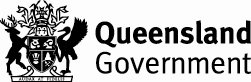 AGREEMENT TO HIREDEPARTMENT OF EDUCATION, TRAINING AND EMPLOYMENT PREMISES (v 2013)Premises to be usedAddress of Premises to be usedOur Name Our Address /and Post Office AddressOur Contact for NoticesYour NameYour  Insurance Company details (See clause 11)Your Address Your Contact for NoticesDescription of Premises to be UsedCommencement DateTermination Date Hire Fee (inclusive of GST) Fee ReviewPermitted UseTime/s of UseOur Equipment you can use – use a separate inventory sheet if necessaryOutgoingsCleaningWill liquor be consumed, supplied, or sold at the Premises?	ExecutionDetailed map showing theSchool, Premises, routes of access, parking areas and any other areas relevant to this agreementMEANING of WORDS“Business Day”	a day (other than a Saturday, Sunday or public holiday) on which banks are open for business in Queensland.“Commencement Date”	the day on which this agreement      commences as set out in Item 11.“Fee”	the fee specified in Item 13.“Fee Review Formula”	 the formula set out in clause 4.2.“Permitted Use”	the use of the Premises as described in Item 15.“Premises”	the buildings, and facilities as shown on the plan in Part 2 and the equipment identified in Item 17 which is to be licensed to you. “School”	the School specified in Item 1.“We”, “us” or “our”	the State of Queensland (represented by the Department of Education, Training and Employment).“You”  “your”	the person or organisation named in Item 6.INTERPRETING THIS AGREEMENTThis agreement consists  of the following, which make up and govern the entire agreement between you and us- (a)	Part 1 - the Application (b)	Part 2 - Plan of School and Premises(c)	Part 3 - RulesPart 4 – Standard Conditions;The written approval referred to under clause23.If two or more persons are named in Item 6 their responsibilities under this agreement bind them jointly and each of them separately. For example, we may ask one person to pay money owing to us under this agreement, without asking the other.A reference to – (a)	a person includes a reference to an entity recognisedby a law, for example, a corporation;a clause is a reference to a clause in this agreement.The singular shall include the plural and vice versa.Where the context permits, reference to you shall extend to your members, servants, agents and invitees of you.A term in Part 4 overrides a term in Part 3 to the extent that they are inconsistent.LICENCEWe grant and you accept a licence to use and occupy the Premises.You have an exclusive licence to use of the Premises during the times specified in Item 16.We may have access to the Premises at any time even when you are using it, provided that we do not interfere with your rights under this agreement. We authorise you to use the routes of access to the Premises as indicated on the plan in Part 2 and as varied, from time to time.You must only use the Premises for the Permitted Use.The rights conferred by this agreement rest in contract only and shall not infer an intention to create in or confer upon you any tenancy, estate or interest in the Premises. FEEYou agree to pay us the Fee in the manner directed by us.If the Fee is to be reviewed as set out in Item 14 the Fee Review Formula is:-Where—“A” = yearly fee payable during the year of the term under review.“B” = fee payable during the year of the term immediately preceding the year of the term under review.“C” = index number released for the consumer price index Brisbane for the last quarter immediately preceding the first day of the licence year under review.“D” = index number released for the consumer price index Brisbane for the last quarter immediately preceding the first day of the licence year last concluded.In no event will the annual sum payable in the year under review be less than that paid in the year immediately preceding.OUTGOINGSItem 18sets out who is responsible for the costs, outgoings and expenses (“outgoings”) connected with your use of the Premises.  These outgoings include water, electricity, gas and telephone charges.You will promptly pay all outgoings not payable by us under the terms of this agreement.Things to be left CLEAN and tidyItem 19 sets out who is responsible for cleaning the Premises and the manner of payment for cleaning. You must leave the Premises and the equipment in a clean and tidy condition and in the same condition they were in at the Commencement Date.We may arrange for the cleaning of the Premises and the equipment at your cost if you do not clean them.You must not move furniture and equipment on or in the Premises, unless, at the Commencement Date, you have received our approval to do so. If we give our approval, you must put the furniture and equipment back in its original position before the expiry of this agreement.At the expiry of this agreement you must remove from the Premises all things, including rubbish, you bring on to the Premises. We may arrange for the things to be removed at your cost if you do not remove them.You must not use our rubbish bins on the Premises without our consent. Smoking is not allowed on the Premises at any time.MAINTENANCE & REPAIRYou are responsible for the cost of repair or replacement of any of our property where such repair or replacement is due to your use or activities when using the Premises.You must not make or cause to be made any alteration, additions or improvements to the Premises.ASSIGNMENTYou must not assign, sub-license or in any manner part with the use and occupation of the Premises or assign the benefit of this agreement.ADVERTISINGYou must not erect or display advertising material on the Premises without our written approval.You must not use advertising to promote the activity at the Premises without our written approval.As a guide, we  will not approve advertising that—is of a nature that might imply that we are involved with or endorse the thing advertised;refers to the Premises other than to show the location of the venue;is, in our opinion, objectionable.INDEMNITYYou are responsible for —damage loss or injury to any person or property; andthe cost of any security or emergency call-out to the Premises;arising from your use of the Premises and equipment.You will indemnify us, our employees and agents against all claims for damages, loss, costs or injury arising from your use and occupation of the Premises.You must pay, within the time set out by us-for any damage to or loss of our property arising from your use of the Premises or equipment; andthe charges that we decide if you use the Premises outside the times of use in Item 16.INSURANCEYou must, take out and maintain a public liability policy of insurance for an amount of not less than twenty million dollars ($20M) per occurrence with an insurer approved by us.You must provide evidence of the public liability policy of insurance to us no later than 2 Business Days after the Commencement Date.The public liability policy of insurance must note our rights and interests in this agreement. You must maintain the policy during the term of this agreement.You must notify us in writing as soon as possible prior to any material change in terms, cancellation or other termination of the policy.If in our opinion we decide a public liability policy of insurance is not required, then we will notify you in writing, and clauses 11.1 to 11.4 will not apply.TERMINATION UPON NOTICEFor hire periods of more than 28 days, either we or you may terminate this agreement by giving 28 days’ notice in writing.If this agreement is terminated under clause 12.1, you must leave the Premises in the condition specified in clauses 6.2 and 6.5.TERMINATION FOR DEFAULTIf—you breach any clause of this agreement and do not remedy the breach within 14 days after notice from us to do so; oran application is made or a resolution is passed for your  winding up; ora receiver or official manager is appointed; orany step in insolvency proceedings is taken by or against you; oryour incorporation is cancelled; oryou ceases to carry on business,then we may immediately terminate this agreement.If this agreement is terminated pursuant to clause 13, then you shall reinstate the Premises to the same condition the Premises were in as at the Commencement Date, fair wear and tear excepted.Termination pursuant to clause 13 shall be without prejudice to any rights that either party may have against the other arising out of or connected with this agreement prior to the date of termination.warrantiesWe do not warrant that the Premises and equipment are, fit, suitable, or adequate for your activitiesand all warranties able to be excluded by law are excluded.You warrant that—you are satisfied that the Premises and the equipment are fit for the Permitted Use;the Premises are in good condition; andyou have been given adequate information about the Premises to ensure its use without risk to any person.RULESWe may from time to time implement rules not inconsistent with or in derogation of your rights relating to:the use, safety, care and cleanliness of the School;the preservation of good order in the School;the comfort of persons lawfully using the School;the location of garbage and refuse pending its removal;the location and or closure of the car park or the common areas or any part thereof;any other matter relevant to the administration of the School.You must abide by all School policies and procedures, including the Rules, as notified by us from time to time.Entry and removal of personsIn an emergency or where we reasonably believe that you are disturbing the good order and management of the School, we may -refuse you or your employees, agents, visitors or invitees entry to the Premises; ordirect you, or your employees, agents, visitors or invitees to leave the Premises.You must supervise and control your employees, agents, visitors or invitees on the Premises.DISPUTE RESOLUTIONThe parties shall seek to settle any dispute arising in connection with this agreement by negotiation, mediation or conciliation between the parties. In any such proceeding, each party may at its election be represented or accompanied by a qualified legal practitioner.For the avoidance or settlement of disputes, and for the better management of this agreement, the parties each nominate contact persons in accordance with Item 5 and Item 9.COMPLIANCE WITH LAWSYou must comply with all relevant laws and the requirements of any statutory authority while using the Premises, including a current “blue card” issued by the Commission for Children and Young People and Child Guardian which indicates that a person is eligible to work with children and young people in Queensland, pursuant to the Commission forChildren and Young People and Child Guardian Act 2000.You must provide documentary evidence of compliance with the requirements referred to in clause 18.1.Nothing expressed or implied in the provisions of this agreement shall derogate from your liability, responsibility, duty or obligation to comply with the provisions of any Act, rule, regulation, local law or any other law in force from time to time in respect of the School and thePremises.You acknowledge that you will prepare and lodge (at your cost) any development application or other approval that may be required by the local government or statutory authority to allow you to use the Premises for the Permitted Use. You will comply with all conditions imposed by the local government or statutory authority in relation to the development application or approval.WAIVERNo right under this agreement shall be deemed to be waived except by notice in writing signed by each party.VARIATIONNo variation to this agreement shall be valid unless it is in writing and signed by both parties.NOTICESAny notice, demand, consent or other communication required to be given under this agreement will be deemed to have been given—if sent by prepaidmail, on two Business Days following posting;if hand delivered, on the date of delivery;if faxed, upon an apparently successful transmission being noted by the sender’s facsimile machine.The respective addresses for service of the parties are set out in Item 5 and Item 9.INTERESTS ON UNPAID MONIESYou are to pay interest to us on any monies due and payable under the agreement, and on any judgment in our favour in an action arising from the agreement until all outstanding monies, including interest are paid in full. The rate of interest is at a rate equal to the Commonwealth Bank of ’s monthly overdraft index rate on the amount of any account that is not paid within thirty (30) days of the date of the account.P & C LIQUOR APPROVALThis clause 23 will only apply where liquor will be consumed, supplied or sold at the Premises.You must apply for an appropriate liquor permit under the Liquor Act 1992,(at your cost) before liquor is supplied or sold at the Premises for a social function.You must obtain the approval from the Parents & Citizens Association for -the social function being held on the Premises; andliquor being consumed, supplied, or sold on the Premises in accordance with any conditions notified to you.No liquor is to be consumed, supplied, or sold at the Premises unless—the activity is a social function;you have answered Yes in Item 20;we have approved that liquor may be consumed, supplied, or sold at the Premises; andthe Parents& Citizens Association has provided its approval under clause 23.3.We may request that you provide us with a copy of the permit obtained under clause23.1.personal informationYou must protect Personal InformationWhen does this clause apply?This clause applies only if you collect or have access to Personal Information in order to carry out your obligations under this agreement.Obligation to comply with Information PrivacyPrinciples.You must comply with Parts 1 and 3 of Chapter 2 of the Information Privacy Act 2009 (Qld) in relation to the discharge of your obligations under this agreement as if you were us.Your obligations about Personal Information You must:not use Personal Information other than for the purposes of performing your obligations under this agreement, unless required or authorised by law;not disclose Personal Information without our prior written consent, unless required or authorised by law;not transfer Personal Information outside of  without our prior written consent;ensure that access to Personal Information is restricted to those of your employees and officers who require access in order to perform their duties;ensure that your employees and officers do not access, use or disclose Personal Information other than in the performance of their duties;ensure that your subcontractors who have access to Personal Information comply with obligations the same as those imposed on you under this clause24; fully co-operate with us to enable us to respond to applications for access to, or amendment of a document containing an individual’s Personal Information and to privacy complaints; andcomply with such other privacy and security measures as we reasonably advise you in writing from time to time.Deed of privacyOn our request you must obtain from your employees, officers or subcontractors engaged in relation to this agreement, an executed deed of privacy in a form acceptable to us.Notice of breachYou must immediately notify us on becoming aware of any breach of this clause 24.In this clause 24- “Personal Information” is information or an opinion, including information or an opinion forming part of a database, whether true or not and whether recorded in a material form or not, about an individual whose identity is apparent or can reasonably be ascertained, from the information or opinion.The State of  (represented by the Department of Education Training and Employment)Person/Position:      Person/Position:      Address:      Address:      Telephone Number:      Facsimile:      Facsimile:      Email:      Person/Position:      Person/Position:      Address:      Address:      Telephone Number:      Facsimile:      Facsimile:      Email:           	(see Plan in Part 2)Amount:      Payment Time/s:      Method of Payment:      Yes/Frequency of Review:      Are we responsible for the outgoings?	Yes/NoAre you responsible for all, part or none of the outgoings?	Yes/NoIf part, list which ones:      Will you pay the outgoings to the provider direct?	Yes/NoWill you pay the outgoings to us on a pro rata basis?	Yes/NoFormula to calculate outgoings on a pro rata basis:      Who is responsible for the cleaning of the Premises and the cost of it?	You/UsIf we are  responsible for cleaning will you contribute to the costof cleaning on a pro rata basis?	Yes/NoFormula to calculate cleaning costs on a pro rata basis:      If you are responsible for cleaning and you engage a cleaner to do the cleaning you must pay the cleaner direct.YES/NO.  Circle   If Yes, Show P & C Approval has been obtained, where applicable.  (See clause 23)Our signature_________________________________Signature of Authorised Officer_________________________________Name of Authorised OfficerExecution Date/	/Witness_________________________________Signature of Witness_________________________________Name of WitnessYour signatureThe person signing warrants that they have authority to sign this agreement for you.Execution Date/	/Witness_________________________________Signature of Witness_________________________________Name of Witness